Безопасность детей с наступлением осенне-зимнего пожароопасного периода!За 8 месяцев в Алтайском районе зарегистрировано 25 пожаров, 4 человека погибло, 2 травмировано, 2 спасено. В целях повышения безопасности детей в начале учебного года, восстановления у них после школьных каникул навыков безопасного поведения, а также  адекватных действий при угрозе и возникновении пожаров во всех общеобразовательных учреждениях Алтайского района в сентябре ежегодно проводится «Месячник безопасности». В рамках данного мероприятия, запланированы открытые уроки, тренировки по эвакуации на случай возникновения пожара, экскурсии, классные часы по вопросам безопасности детей, тематических бесед с учащимися на которых школьников и дошкольников ознакомят с действиями в различных чрезвычайных ситуациях. 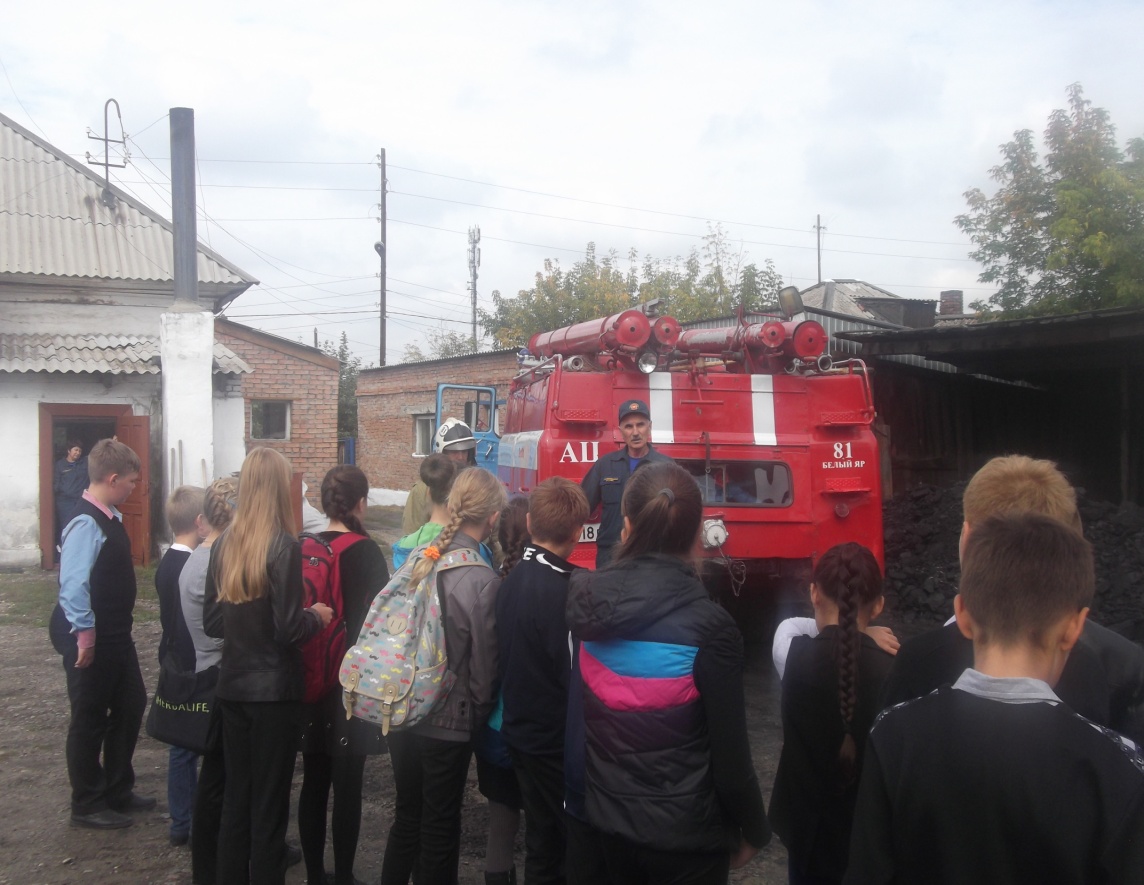 С наступлением осенне-зимнего периода времени во много раз повышается и возрастает вероятность возникновения пожаров. В целях недопущения и предотвращения возможных пожаров в осенне-зимний период времени необходимо соблюдать (выполнять) следующие элементарные правила пожарной безопасности. Перед началом отопительного сезона проведите проверку и при необходимости ремонт дымоходов, печей, котельных, других нагревательных приборов и систем. Печи должны иметь установленные нормами противопожарные разделки (отступки) от горючих конструкций, а также без прогаров и повреждений предтопочный лист размером не менее 0,5 х 0,7 м. Печь рекомендуется топить 2-3 раза в день по 1-1,5 часа. 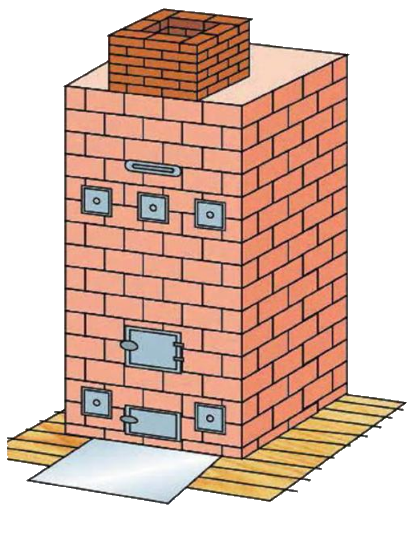 Очень часто причиной пожаров является неосторожное обращение с огнем. Страшной бедой может обернуться пожар, унося с собой жизнь взрослых и детей. Уважаемые родители! В целях безопасности чаще беседуйте со своими детьми о том, как вести себя  в чрезвычайных ситуациях. Учите своих детей пользоваться бытовыми приборами и газовой плитой! Сами, не оставляйте спички и зажигалки в доступных местах, используя отопительные приборы, следуя инструкциям производителя. Перегрев, запах, искры – признаки того, что прибор должен быть отключен. Никогда не перегружайте сеть электроприборами. Чрезвычайно опасно, если дети остаются запертыми в квартирах. Уходя из дома, поручите кому-нибудь из родственников присмотреть за детьми.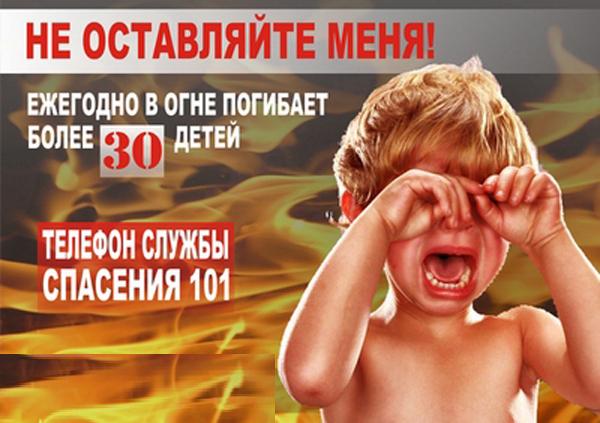 Уважаемые жители, будьте бдительны!Ваша безопасность и безопасность Ваших детей в Ваших руках!Инженер ГПП ОПС РХ № 8Саламатова Анна